OIT Form 235F1: Request for Off-Contract IT PurchaseInstructions:  This form must be filled out and submitted to the Office of Information Technology (OIT) for all off-contract purchase requests for Information Technology-related products and/or services for any purchase that could be directly connected to any IT network used by the state. Submit completed form via email to: InfoOIT@governor.alabama.gov. The use of this form is governed by OIT Policy 235: Off-Contract Information Technology Purchases.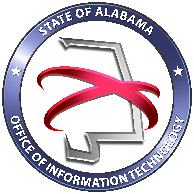 State of AlabamaOffice of Information TechnologyAgency InformationItem and Vendor InformationPurpose of this item:Description of how this item will be connected to an IT network used by the state:Approval(To be completed by the Office of Information Technology)